Les Scouts du district des Trois-Rives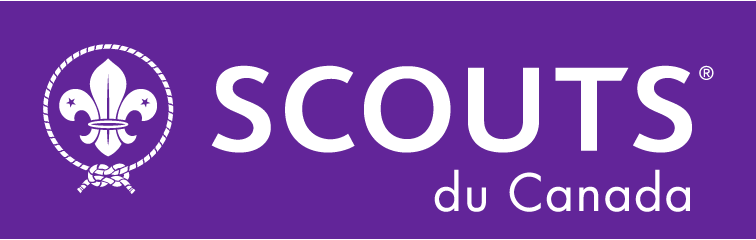     Fiche médicale confidentielleVERSOUnité ou Équipe : Troupe OndéchraUnité ou Équipe : Troupe OndéchraUnité ou Équipe : Troupe OndéchraUnité ou Équipe : Troupe OndéchraUnité ou Équipe : Troupe OndéchraNom : Nom : Nom : Prénom :Prénom :Prénom :Prénom :Prénom :Date de naissance : Date de naissance : Date de naissance : Âge : Âge : Téléphone : Téléphone : Téléphone : Adresse complète (numéro, rue, ville et code postal) :Adresse complète (numéro, rue, ville et code postal) :Adresse complète (numéro, rue, ville et code postal) :Adresse complète (numéro, rue, ville et code postal) :Adresse complète (numéro, rue, ville et code postal) :Adresse complète (numéro, rue, ville et code postal) :Adresse complète (numéro, rue, ville et code postal) :Adresse complète (numéro, rue, ville et code postal) :Nom du médecin traitant : Nom du médecin traitant : Nom du médecin traitant : Nom du médecin traitant : Nom du médecin traitant : Téléphone : Téléphone : Téléphone : Numéro d’assurance maladie provinciale : Numéro d’assurance maladie provinciale : Numéro d’assurance maladie provinciale : Numéro d’assurance maladie provinciale : Numéro d’assurance maladie provinciale : Numéro d’assurance maladie provinciale : Numéro d’assurance maladie provinciale : Numéro d’assurance maladie provinciale : Renseignements médicaux en cas d’urgenceRenseignements médicaux en cas d’urgenceRenseignements médicaux en cas d’urgenceRenseignements médicaux en cas d’urgenceRenseignements médicaux en cas d’urgenceRenseignements médicaux en cas d’urgenceRenseignements médicaux en cas d’urgenceRenseignements médicaux en cas d’urgenceEst-ce que vous avez des allergies?	 ___ Oui	___ Non           Si oui, veuillez cocher (x) et préciser.Est-ce que vous avez des allergies?	 ___ Oui	___ Non           Si oui, veuillez cocher (x) et préciser.Est-ce que vous avez des allergies?	 ___ Oui	___ Non           Si oui, veuillez cocher (x) et préciser.Est-ce que vous avez des allergies?	 ___ Oui	___ Non           Si oui, veuillez cocher (x) et préciser.Est-ce que vous avez des allergies?	 ___ Oui	___ Non           Si oui, veuillez cocher (x) et préciser.Est-ce que vous avez des allergies?	 ___ Oui	___ Non           Si oui, veuillez cocher (x) et préciser.Est-ce que vous avez des allergies?	 ___ Oui	___ Non           Si oui, veuillez cocher (x) et préciser.Est-ce que vous avez des allergies?	 ___ Oui	___ Non           Si oui, veuillez cocher (x) et préciser.___ Médicaments ___ Toxines___ Toxines___ Toxines___ Plantes ___ Plantes ___ Plantes ___ Aliments ___ Piqûres d’insectes ___ Fumée___ Fumée___ Fumée___ Animaux ___ Animaux ___ Animaux ___ Autres Préciser : pollens de graminéesPréciser : pollens de graminéesPréciser : pollens de graminéesPréciser : pollens de graminéesPréciser : pollens de graminéesPréciser : pollens de graminéesPréciser : pollens de graminéesPréciser : pollens de graminéesAvez-vous un Épipen (Epinéphrine)?	___ Oui	___ Non   Précisez les allergènes:        Avez-vous un Épipen (Epinéphrine)?	___ Oui	___ Non   Précisez les allergènes:        Avez-vous un Épipen (Epinéphrine)?	___ Oui	___ Non   Précisez les allergènes:        Avez-vous un Épipen (Epinéphrine)?	___ Oui	___ Non   Précisez les allergènes:        Avez-vous un Épipen (Epinéphrine)?	___ Oui	___ Non   Précisez les allergènes:        Avez-vous un Épipen (Epinéphrine)?	___ Oui	___ Non   Précisez les allergènes:        Avez-vous un Épipen (Epinéphrine)?	___ Oui	___ Non   Précisez les allergènes:        Avez-vous un Épipen (Epinéphrine)?	___ Oui	___ Non   Précisez les allergènes:        Intolérances alimentaires? ___ Oui	___ Non   Précisez :Intolérances alimentaires? ___ Oui	___ Non   Précisez :Intolérances alimentaires? ___ Oui	___ Non   Précisez :Intolérances alimentaires? ___ Oui	___ Non   Précisez :Intolérances alimentaires? ___ Oui	___ Non   Précisez :Intolérances alimentaires? ___ Oui	___ Non   Précisez :Intolérances alimentaires? ___ Oui	___ Non   Précisez :Intolérances alimentaires? ___ Oui	___ Non   Précisez :Si les conditions suivantes s’appliquent, veuillez cocher (x) et préciser :Si les conditions suivantes s’appliquent, veuillez cocher (x) et préciser :Si les conditions suivantes s’appliquent, veuillez cocher (x) et préciser :Si les conditions suivantes s’appliquent, veuillez cocher (x) et préciser :Si les conditions suivantes s’appliquent, veuillez cocher (x) et préciser :Si les conditions suivantes s’appliquent, veuillez cocher (x) et préciser :Si les conditions suivantes s’appliquent, veuillez cocher (x) et préciser :Si les conditions suivantes s’appliquent, veuillez cocher (x) et préciser :___ Asthme ___ Asthme ___ Verres de contact ___ Verres de contact ___ Verres de contact ___ Verres de contact ___ Évanouissements ___ Évanouissements ___ Convulsions ___ Convulsions ___ Problèmes d’oreilles ___ Problèmes d’oreilles ___ Problèmes d’oreilles ___ Problèmes d’oreilles ___ Diabète ___ Diabète ___ Maux de dos ___ Maux de dos ___ Mal des transports___ Mal des transports___ Mal des transports___ Mal des transports___ Somnambulisme ___ Somnambulisme ___ Cauchemars ___ Cauchemars ___ Troubles de la mémoire___ Troubles de la mémoire___ Troubles de la mémoire___ Troubles de la mémoire___ Bronchite ___ Bronchite ___ Maux de tête ___ Maux de tête ___ Hernie ___ Hernie ___ Hernie ___ Hernie ___ Crampes ___ Crampes ___ Saignement/Hémorragie                        ___ Saignement/Hémorragie                        ___Problèmes cardiaques                       ___Problèmes cardiaques                       ___Problèmes cardiaques                       ___Problèmes cardiaques                        ___ Autres   ___ Autres  Préciser : Préciser : Préciser : Préciser : Préciser : Préciser : Préciser : Préciser : S’il vous plaît précisez le médicament et dosage à communiquer au service médical d’urgenceS’il vous plaît précisez le médicament et dosage à communiquer au service médical d’urgenceS’il vous plaît précisez le médicament et dosage à communiquer au service médical d’urgenceS’il vous plaît précisez le médicament et dosage à communiquer au service médical d’urgenceS’il vous plaît précisez le médicament et dosage à communiquer au service médical d’urgenceMédicament :Médicament :Dosage:Dosage:Dosage:Personne à prévenir en cas d’urgencePersonne à prévenir en cas d’urgencePersonne à prévenir en cas d’urgencePersonne à prévenir en cas d’urgencePersonne à prévenir en cas d’urgenceNom : Nom : Prénom : Prénom : Prénom : Lien : Téléphone maison : Téléphone maison : Autre # téléphone : Autre # téléphone : Adresse complète (numéro, rue, ville et code postal) :Adresse complète (numéro, rue, ville et code postal) :Adresse complète (numéro, rue, ville et code postal) :Adresse complète (numéro, rue, ville et code postal) :Adresse complète (numéro, rue, ville et code postal) :Nom d'un contact alternatif en cas d’urgenceNom d'un contact alternatif en cas d’urgenceNom d'un contact alternatif en cas d’urgenceNom d'un contact alternatif en cas d’urgenceNom d'un contact alternatif en cas d’urgenceNom : Nom : Prénom : Prénom : Prénom : Lien : Téléphone maison : Téléphone maison : Autre # téléphone :Autre # téléphone :Adresse complète (numéro, rue, ville et code postal) :Adresse complète (numéro, rue, ville et code postal) :Adresse complète (numéro, rue, ville et code postal) :Adresse complète (numéro, rue, ville et code postal) :Adresse complète (numéro, rue, ville et code postal) :Autres commentaires ou informations sur votre santé à être communiqués aux services médicaux Autres commentaires ou informations sur votre santé à être communiqués aux services médicaux Autres commentaires ou informations sur votre santé à être communiqués aux services médicaux Autres commentaires ou informations sur votre santé à être communiqués aux services médicaux Autres commentaires ou informations sur votre santé à être communiqués aux services médicaux En cas d’urgence, j’autorise les organisateurs de l’activité à prendre les dispositions nécessaires pour prendre soin de ma personne. Si la direction le juge nécessaire, je l’autorise également à me faire transporter par ambulance ou autrement dans un établissement hospitalier ou dans une clinique médicale appropriée au besoin.En cas d’urgence, j’autorise les organisateurs de l’activité à prendre les dispositions nécessaires pour prendre soin de ma personne. Si la direction le juge nécessaire, je l’autorise également à me faire transporter par ambulance ou autrement dans un établissement hospitalier ou dans une clinique médicale appropriée au besoin.En cas d’urgence, j’autorise les organisateurs de l’activité à prendre les dispositions nécessaires pour prendre soin de ma personne. Si la direction le juge nécessaire, je l’autorise également à me faire transporter par ambulance ou autrement dans un établissement hospitalier ou dans une clinique médicale appropriée au besoin.En cas d’urgence, j’autorise les organisateurs de l’activité à prendre les dispositions nécessaires pour prendre soin de ma personne. Si la direction le juge nécessaire, je l’autorise également à me faire transporter par ambulance ou autrement dans un établissement hospitalier ou dans une clinique médicale appropriée au besoin.En cas d’urgence, j’autorise les organisateurs de l’activité à prendre les dispositions nécessaires pour prendre soin de ma personne. Si la direction le juge nécessaire, je l’autorise également à me faire transporter par ambulance ou autrement dans un établissement hospitalier ou dans une clinique médicale appropriée au besoin.Signature:Signature:Signature:Signature:Date :Les données contenues dans ce formulaire sont tenues confidentielles une fois rempli.Les données contenues dans ce formulaire sont tenues confidentielles une fois rempli.Les données contenues dans ce formulaire sont tenues confidentielles une fois rempli.Les données contenues dans ce formulaire sont tenues confidentielles une fois rempli.Les données contenues dans ce formulaire sont tenues confidentielles une fois rempli.